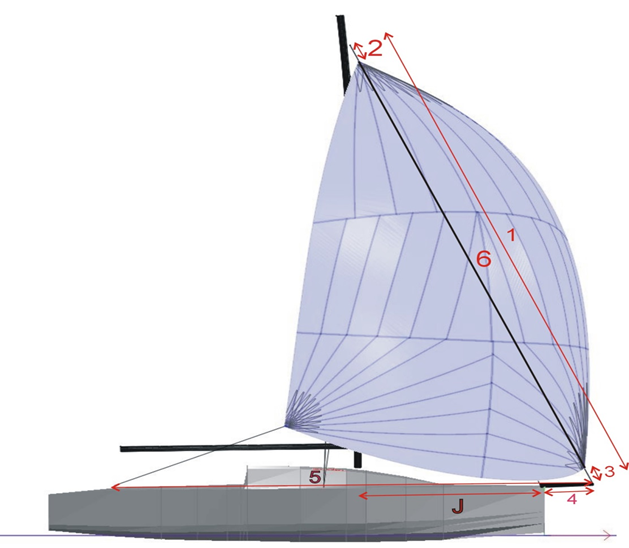 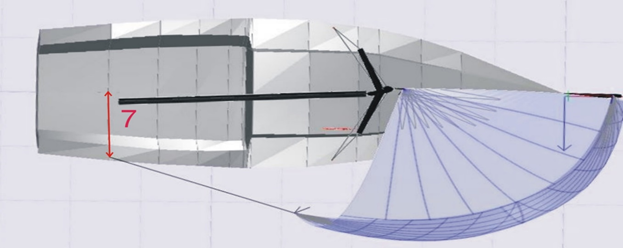 I: 13.66m 13.66mJ: 4.09m 4.09m1Max Straight Measure from Tack to head  ???2Top Reduction top swivel ???3Tack reduction for bottom swivel ???4Bowsprit length ???5From tack to sheet block ???6length of the anti-wist rope pin to pin???7From Axis of boat to Sheet block ???